ОПИСАНИЕ КОМПЕТЕНЦИИ«ЦИФРОВАЯ МЕТРОЛОГИЯ ЮНИОРЫ»2024 г.Наименование компетенции: «Цифровая метрология»Формат участия в соревновании: индивидуальныйКомпетенция «Цифровая метрология» моделирует участок технического контроля на реальном промышленном производстве. Все изготовленные детали должны пройти проверку на соответствие конструкторской и технической документации. Для качественного контроля изделий применяется технологическое оборудование и инструменты различных типов: ручной измерительный инструмент (штангенциркули, микрометры и т.д.), координатно-измерительные машины, видеоизмерительные машины, контурографы, кругломеры, профилометры. Специалист в области цифровой метрологии должен обладать не только навыками работы с измерительным оборудованием, но также осуществлять написание управляющих программ, планировать процесс измерений, готовить отчётную документацию о результатах контроля.Оборонно-промышленный комплекс (ОПК) России продолжает наращивать мощности. Помимо вопросов, связанных с импортозамещением иностранного оборудования для контроля качества, остро стоит вопрос подготовки специалистов по техническому контролю в области машиностроения, что подтверждается данными рекрутинговых сайтов – ежемесячно в РФ актуальны более 500 вакансий по направлениям «контролер ОТК», «инженер по качеству», «контролер слесарных и станочных работ», в том числе на предприятиях, входящих в государственные корпорации «Ростех», «Росатом», «Роскосмос». Для современного машиностроительного предприятия характерно повышение степени автоматизации, использование станков с числовым программным управлением, что приводит к повышению объема производства, и, соответственно, к необходимости применения современного измерительного оборудования, инструментов и программного обеспечения для поддержания требуемого уровня качества выпускаемой продукции.Таким образом, процессы контроля качества неразрывно связаны с производственными процессами, что обуславливает необходимость развития компетенции «Цифровая метрология» с целью популяризации данной профессии и подготовки высококвалифицированных кадров для предприятий.Нормативные правовые актыПоскольку Описание компетенции содержит лишь информацию, относящуюся к соответствующей компетенции, его необходимо использовать на основании следующих документов:ФГОС СПО.27.02.07 Управление качеством продукции, процессов и услуг (по отраслям) (утверждён приказом Министерства образования и науки РФ от 9 декабря 2016 г. № 1557);27.02.01 Метрология (утверждён приказом Министерства образования и науки РФ от 7 мая 2014 г. № 445);27.02.06 Контроль работы измерительных приборов (утверждён приказом Министерства образования и науки РФ от 9 декабря 2016 г. № 1570);151903.01 Контролер станочных и слесарных работ (утверждён Министерства образования и науки РФ от 2 августа 2013 г. № 818).Профессиональный стандарт;Контролер станочных и слесарных работ, 40.199, утвержден Министерством труда и социальной защиты РФ в 2022 году.Специалист по метрологии, 40.012, утвержден Министерством труда и социальной защиты РФ в 2022 году.ЕТКСКонтролер станочных и слесарных работ, Утвержден Постановлением Минтруда РФ от 15.11.1999 N 45 (в редакции Приказа Минздравсоцразвития РФ от 13.11.2008 N 645)Отраслевые/корпоративные стандартыКвалификационные характеристики (профессиограмма)ГОСТыГОСТ Р 8.736-2011 Государственная система обеспечения единства измерений (ГСИ). Измерения прямые многократные. Методы обработки результатов измерений. Основные положенияГОСТ 8.401-80 ГСИ. Классы точности средств измерений. Общие требованияГОСТ 8.009-84 ГСИ. Нормируемые метрологические характеристики средств измеренийГОСТ 16504-81 Система государственных испытаний продукции. Испытания и контроль качества продукции. Основные термины и определенияГОСТ 25346-2013. Основные нормы взаимозаменяемости. Характеристики изделий геометрические. Система допусков на линейные размеры. Основные положения, допуски, отклонения и посадкиМИ 2083-90 ГСИ. Измерения косвенные. Определение результатов измерений и оценивание их погрешностейМИ 1317-2004 ГСИ. Результаты и характеристики погрешности измерений. Формы представления.Р 50.2.038-2004 ГСИ. Измерения прямые однократные. Оценивание погрешностей и неопределенности результата измеренийРМГ 29-2013 ГСИ. Метрология. Основные термины и определения / Рекомендации по межгосударственной стандартизации № 29-2013Перечень профессиональных задач специалиста по компетенции определяется профессиональной областью специалиста и базируется на требованиях современного рынка труда к данному специалисту. 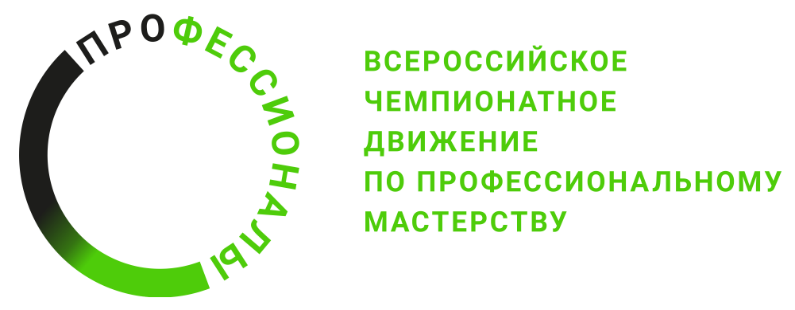 № п/пВиды деятельности/трудовые функции1Подготовка рабочего места к выполнению контроля качества деталей 2Изучение конструкторской и технологической документации на контролируемые детали и сборочные единицы 3Определение метрологических характеристик используемых средств измерений4Выбор методов контроля, измерительных инструментов и приборов и подготовка к их к работе для контроля соответствия деталей заданным техническим требованиям5Измерение и контроль линейных размеров 6Измерение и контроль угловых размеров 7Измерение и контроль параметров резьбовых поверхностей деталей 8Измерение и контроль отклонений формы и взаимного расположения поверхностей деталей 9Контроль шероховатости обработанных поверхностей контролируемой детали 10Установление видов дефектов контролируемых деталей 11Установление причин возникновения дефектов деталей12Установление вида брака деталей 13Обработка результатов измерений14Оформление результатов измерений15Формирование предложений о подналадке технологического процесса или приостановке производства до обнаружения причин брака16Составлять программы измерений для различных приборов и инструментов, применяемых для контроля деталей17Выполнение текущих операций по обслуживанию измерительных инструментов и оборудования18Поддержание состояния рабочего места в соответствии с требованиями охраны труда, пожарной, промышленной, экологической безопасности и электробезопасности